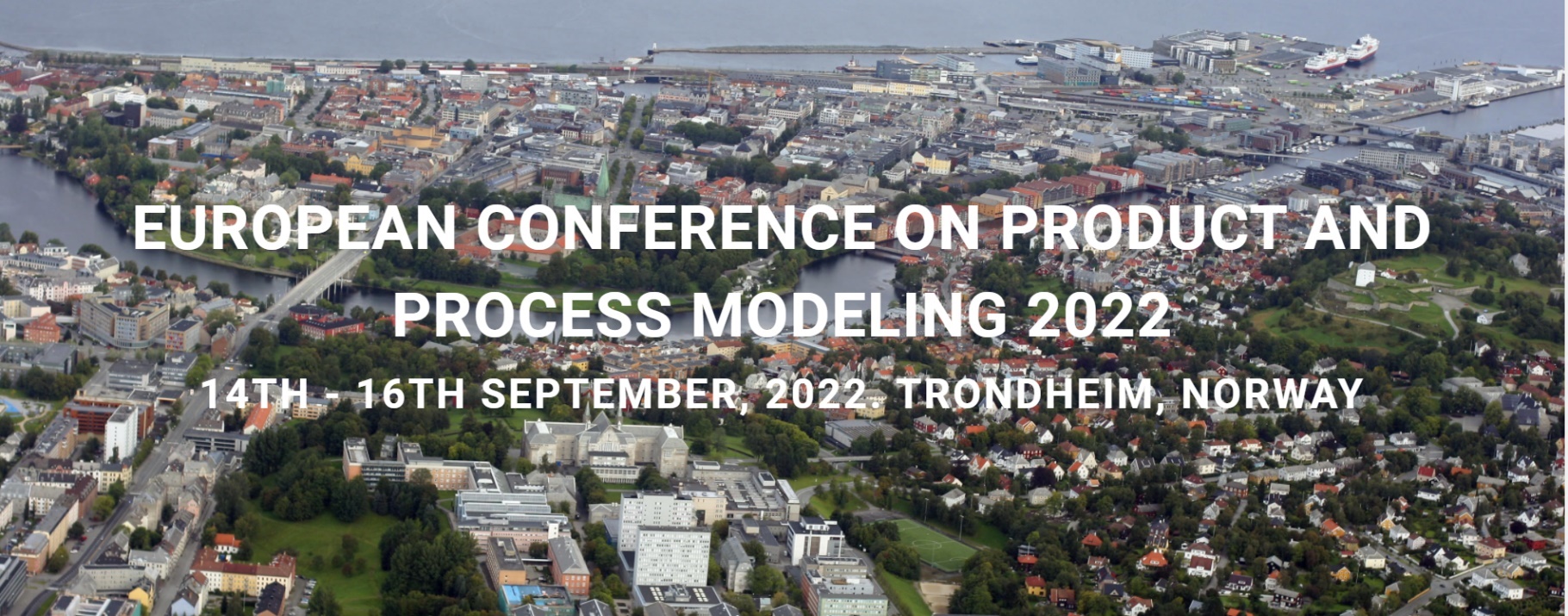 Abstract IMRAD Working TemplateTitle  (max. 15 words)Introduction (max. 100 words)Why was the study undertaken? What was the research question, the tested hypothesis or the purpose of the research? What is the novelty of the research? Methods When, where, and how was the study done? What are the assumptions made in this research? (max. 100 words)ResultsWhat answer was found to the research question; what did the study find? How was the evidence collected confirming or disconfirming your hypothesis? (max. 100 words)DiscussionWhat might the answer imply and why does it matter? How does it fit in with what other researchers have found? What are the limitations of the research? What are the perspectives for future research? (max. 100 words)Contribution to Industry What do your findings mean to the industry? What are potential use-cases? (max. 100 words)AbstractSummarise the Introduction, Methods, Results, Discussion and Contribution to industry in 300 words.Keywords 